Trinity Times5151 Lennon Road, Flint, MI 48507       www.trinityunitedpc.org            810-720-5152       Sundays @ 10amMARCH/APRIL 2022, VOLUME 6, ISSUE 1	GIFTS OF WOMENThe women of TUPCUSA had their Celebration of the Gifts of Women on Sunday, March 20th. The theme “A Sword Will Pierce Your Own Soul Too” inspired by Luke 2:25-35 was a great success. A special thanks to the guest speaker, Judge Tabitha Marsh and all the women of Trinity who came together to make the service special. We are blessed for everything the women in our congregation and in our lives do for us.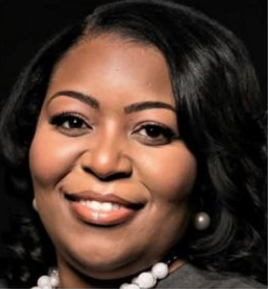 WHEN GOING THROUGH A STORMTrinity United Church Family has been going through storms of life within the last few weeks.  Here’s how Elder Jacquelyn McClellan is speaking to God through her pen.  God’s Will Be DoneWe pray – Thy will be done.But can we pray in His Will and that His will, will be the Will we seekWe believe that, when we abide in Christ and His word abides in us, we can ask for the desires of our heart and it will be given to usBut what if what we want is not what the Lord wants for –His Will, will be done.We know we must suffer some earthly discomfort, because Christ suffered for us to present us righteous before the Father.And Christian desires can be right, just, beautiful and within the realm of Christ discipleship; but still not be God’s Will, fore, His ways and thoughts are much higher than the heavens are from the earth, compared to our thoughts and desires, butGod’s Will, will be done.We cry out to God our Abba, through our High Priest, Jesus Christ.  We come boldly before His throne and bow humbly at His feet to present our will.  And sometimes He grants our request and sometimes, our will is not God’s Will.We want earthly life to be active, prolonged and healthy but sometimes God calls for us to Sleep.  God’s Will, will ALWAYS be done on earth, in His time.  We know God giveth and the Lord ALLOWS MANY THINGS TO BE taken away because the richest place to be, is in the Will of God.  Blessed is the name of the Lord because His Will, will be done. Written by Jacquelyn T. McClellan as she mourns the death of her husband, Herbert.  Let us continue to pray for Jackie and Sharon Bonney as they prepare to celebrate the lives of Herbert McClellan and Tammy Mellen.PW NEWSOur Presbyterian Women here at TUPCUSA have three different groups!-Sarah’s Circle: 2nd Wednesday at 6pm-Grandparents: 3rd Wednesday at 10 am-Naomi Circle: 4th Wednesday at 10:30 amCome Join Us!CRAFT SHOWThe Craft Show is back this year! Join us Friday October 14th and Saturday October 15th. We need crafters. Please contact Sharon Auger at 810-653-8735 for an application. The total cost is $30 for 8ft of space with a table if needed. SYNOD GATHERINGThe next Synod Gathering is in June. Registration forms are available. Cost for both days is $100. If you have not attended before, $50 scholarships are available from the Lake Huron PW.SYNOD OF THE COVENANT NEWSBy Georgia McCallSome of you know that I serve as the Lake Huron commissioner for the Synod of the Covenant.  It occurred to me that you may not know what the synod does.  The Synod of the Covenant exists to serve the presbyteries and their congregations and members throughout most of Ohio and Michigan, along with small slices of Wisconsin, Indiana, and Kentucky.  The presbyteries included in our Synod of the Covenant are Cincinnati, Detroit, Eastminster, Lake Huron, Lake Michigan, Mackinac, Maumee Valley, Miami Valley, Muskingum Valley, Scioto Valley and Western Reserve.  I serve on two sub committees, The Grants Committee and The Human Relations Committee.  The Grants Committee determines awards for church grants and education scholarships.  A $5000 grant was awarded to Alma College, the only one from Lake Huron and an education scholarship was awarded to Lyli Brown, a student at Alma College.  Lyli is the granddaughter of Dr. Julianne Princinsky, a member of St. Andrews in Davison.  In our Synod, we’ll try anything to equip and support leaders who are attending to God’s creative, emerging future.1. Encouraging and Supporting Faith Communities to be VitalVital faith communities – communities that are growing ministry relevant to their communities and context – are critical joining God’s mission to love and transform the world.  Using Synod resources and expertise, providing training and financial/expert resources and sharing best practices allows our communities to be connected and to flourish.2.	Eradicating Structural Racism and Modeling InclusionAs a Matthew 25 Synod, providing resources, best practices and opportunities to connect across congregations remains a critical focus for our Synod and Presbyteries to support all our churches.  We commit to modeling inclusion and focus on learning from and supporting marginalized communities as a key focus for the Synod.3.	Experimenting with New Ways to Be Church and to Live out Our FaithInnovative ministry, ministry that embraces the future while acknowledging our Reformed heritage, and ministry that draws on the future of the Presbyterian Church (USA) are the lifeblood of our legacy and our Kingdom-building mission.  The Synod will work with both current congregations and New Worshiping Communities to develop and encourage different approaches to ministry and vibrancy.4.	Connecting Presbyteries, Congregations and Leaders to Reach Foci 1-3 aboveWe are a connectional church. The role of the Synod is to create connections across Presbyteries, passions and ministries that maximize knowledge and resources, while amplifying our impact in the congregations and communities we serve.AV BOOTH NEEDS HELP!As we worship together, technology has become more important than ever in the last few years. While many of us have come back to worship together, the Technology team has continued to work to help provide a meaningful service alongside the Worship team for those both inside and outside the church walls. Now more than ever though, the technology team is calling for your help.    Trinity United has always encouraged each other to provide our time, talents and treasures, and Elder Allison Bradley is asking for everyone to tap into their extra talents and volunteer in the tech booth. We need extra hands and minds to know how to set up, and run both the PowerPoint and livestream. Even if this sounds scary, or you think you can’t do it, you can! Allison will always be available to train, and we are looking to get enough volunteers that you would only need to volunteer once a month. It is very important that we have more volunteers, as there are times where our main crew are unavailable. Please watch out for an upcoming workshop date to learn how to run the booth, and if you are interested in helping, please reach out to Elder Allison Bradley as soon as possible.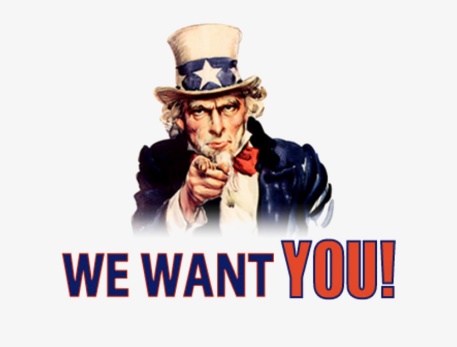 THANK YOU AND FAREWELL REV LINDSEY CARNES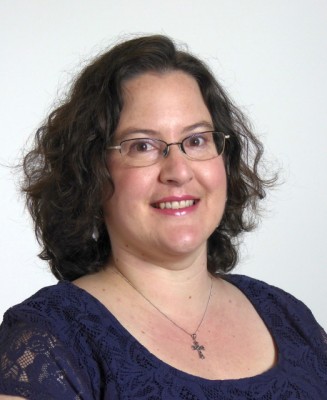 As her time here at Trinity comes to an end, we would like to extend many thanks to Rev Lindsey for all her diligent work as our Interim Pastor. Thank you, Pastor, for leading us through the challenges of a pandemic and being a stable force for us as we move into our future as a Congregation. We offer you many blessings as you continue to spread the word of God.JUSTICE AND PEACE APRIL CALENDAREach month for the remainder of 2022, you can receive items from the PW Churchwide’s Justice and Peace Calendar. Want the J&P calendar for the entire year?
Click here to download the PDF or visit the Justice and Peace webpage at presbyterianwomen.org/justice, where you can also find additional bits of help.Here are the dates for the J&P Calendar for the month of April, which is Sexual Assault Awareness Month.April 7: World Health DayApril 8: Holocaust Remembrance Day and International Romani DayApril 17: EasterApril 22: Earth DayApril 24: Armenian Genocide Remembrance DayApril 25-27: Ecumenical Advocacy DaysApril 27: Denim DayUPCOMING EVENTS-Watch the next 4 episodes of the Chosen—Tues 11am in the Conference Room on April 19th, 26th, May 3th, and 10th.-April 10: Palm Sunday-April 14: Maundy Thursday 7pm-April 15: Good Friday-April 17: Easter-July 20-21: Vacation Bible School-July 31: Church Picnic at Elms Park-Oct 14-15: Craft Show -Dec 10: Night in BethlehemIf you have a submission for the May/June Trinity Times, please send your article or information to Alysha Fleming or Ryan Wier at trinityunitedpccom@gmail.com by no later than May 29th. Thank you.